PRILOG II . ZAHTJEV ZA PRIZNAVANJE PROIZVOĐAČKE ORGANIZACIJE Obrazac 1. 1 količina proizvedenog proizvoda u tonama u referentnom razdoblju iz članka 3. stavka 1. točke 14. ovoga Pravilnika 2 vrijednosti utržive proizvodnje proizvoda iz članka 13. stavka 2. ovoga Pravilnika u referentnom razdoblju iz članka 3. stavka 1. točke 14. ovoga Pravilnika (u skladu s  člankom 10. stavkom 1. podstavkom g) ovoga Pravilnika raspoloživi dokazi su računi, računi-otpremnice, otpremnice, otkupni blokovi) IZJAVA OSOBE OVLAŠTENE ZA ZASTUPANJE Ja _____________________________________________ , OIB _________________ svojim                     (ime i prezime osobe ovlaštene za zastupanje) potpisom jamčim, da: ◊ ću dužnost upravitelja proizvođačke organizacije obavljati nepristrano i u korist svih članova, a svoj privatni interes neću stavljati iznad interesa ostalih članova uvažavajući temeljna načela osnivanja i djelovanja proizvođačkih organizacija ◊ ću istu i njene članove zastupati na demokratičan način, poštujući načela ravnopravnosti, pravednosti, solidarnosti te moralna načela poštenja, otvorenosti, društvene odgovornosti i skrbi za njene članove ◊ smo upoznati s postupkom priznavanja i rada proizvođačke organizacije u skladu sa Zakonom i ovim Pravilnikom ◊ su svi podaci u Zahtjevu i dostavljenoj dokumentaciji istiniti i točni ◊ ćemo obavijestiti Ministarstvo u pisanom obliku o svim promjenama u roku od 15 radnih dana od datuma nastupanja istih, posebno o promjenama u minimalnim kriterijima za priznavanje (broju članova i vrijednosti utržive proizvodnje/obujmu proizvodnje) ◊ smo likvidni i da nad našom imovinom nema zaduženja ◊ ćemo članstvu pružati adekvatnu stručnu i tehničku pomoć u ostvarivanju ciljeva ◊ ćemo u potpunosti surađivati s nadležnim tijelima i davati podatke koji će se tražiti u procesu priznavanja i tokom kasnijeg praćenja rada ◊ da će proizvođačka organizacija dostavljati Ministarstvu polugodišnje notifikacijske obrasce (1, 1a) u skladu s Prilogom III. Pravilnika ◊ će proizvođačka organizacija i svi njeni članovi omogućiti obavljanje kontrole na terenu i inspekcijski nadzor poljoprivredne inspekcije te omogućiti nesmetan rad prilikom obavljanja kontrola/nadzora __________________________________                       (mjesto i datum) ________________________________________________       (potpis osobe ovlaštene za zastupanje i pečat) IZJAVA O NEPRISTRANOSTI I SUKOBU INTERESA Ja _____________________________________________ , OIB _________________ svojim          (ime i prezime osobe ovlaštene za zastupanje) potpisom jamčim te izjavljujem da ću dužnost upravitelja proizvođačke organizacije ________________________ obavljati nepristrano i u korist svih članova, sa svrhom ostvarivanja odabranih ciljeva proizvođačke organizacije, a svoj privatni interes neću stavljati iznad interesa ostalih članova uvažavajući temeljna načela osnivanja i djelovanja proizvođačkih organizacija te da ću istu i njene članove zastupati na demokratičan način, poštujući načela ravnopravnosti, pravednosti, solidarnosti te moralna načela poštenja, otvorenosti, društvene odgovornosti i skrbi za njene članove. ________________________             (mjesto i datum)                                                                            ___________________________                                                                                      (vlastoručni potpis) IZJAVA O VELIČINI VLASTITOG POLJOPRIVREDNOG GOSPODARSTVA Ja ________________________________ , OIB _______________ , MIBPG ______ , svojim      (ime i prezime odgovorne osobe/nositelja PG-a) potpisom jamčim te izjavljujem da sam prema Godišnjem financijskom izvješću u _________ godini (koja prethodi godini podnošenja Zahtjeva) udovoljio slijedećim kriterijima: - imao ______ zaposlenih osoba* - vrijednost godišnjeg prometa iznosila je ___________ eura - ukupna vrijednost bilance iznosila je ____________ eura. *prosječni broj zaposlenih osoba, a koji ne uključuje pripravnike i/ili studente sa kojima su sklopljeni ugovori o pripravništvu ili strukovnom obrazovanju i/ili zaposlenike na rodiljnom dopustu Datum i mjesto:__________________ ________________________________                                                                                      (vlastoručni potpis) SADRŽAJ PLANA RADA 1. PODACI O PRAVNOM SUBJEKTU 2. POLAZIŠTE 2.1. Nastanak ideje o osnivanju proizvođačke organizacije 2.2. Vizija proizvođačke organizacije 2.3. Opis zemljopisnog područja djelovanja proizvođačke organizacije 2.4. Ciljevi proizvođačke organizacije (jedan ili više ciljeva navedenih u članku 5. stavak 1. točki e) ovoga Pravilnika) 2.5. Aktivnost koje proizvođačka organizacija planira provesti kako bi ostvarila utvrđene cilj/eve iz prethodne točke 2.4. 3. DOSADAŠNJE POSLOVANJE 3.1. Sažeti opis poslovanja pravne osobe prije stjecanja statusa proizvođačke organizacije 3.1.1. Kronološki opis dosadašnjih aktivnosti od osnivanja do podnošenja zahtjeva za priznavanje u pogledu: - osnivanja, registracije, donošenja statuta - strukture i broja postojećih zaposlenika - opis postojeće administrativne opremljenosti i stanje raspoloživog radnog (administrativnog) prostora u kojem djeluje proizvođačka organizacija - opis postojeće i tehnološke opremljenosti i infrastrukture proizvođačke organizacije (raspoloživa oprema za proizvodnju, pripremu i preradu proizvoda te skladištenje i prodaju) - broj članova proizvođačke organizacije i vrijednost utržive proizvodnje - opis postojećeg stanja u pogledu trženja proizvoda članova proizvođačke organizacije 3.2. Sažeti opis dosadašnjeg poslovanja članova proizvođača/ne proizvođača prije stjecanja statusa proizvođačke organizacije 4. PLANIRANO POSLOVANJE 4.1. Planirani opis poslovanja pravne osobe poslije stjecanja statusa proizvođačke organizacije - planirana struktura i broj zaposlenika - opis planirane administrativne opremljenosti i stanje planiranog radnog (administrativnog) prostora u kojem djeluje proizvođačka organizacija - opis planirane tehnološke opremljenosti i infrastrukture proizvođačke organizacije (raspoloživa oprema za proizvodnju, pripremu i preradu proizvoda te skladištenje i prodaju) - planirani broj članova proizvođačke organizacije i vrijednost utržive proizvodnje, obujam proizvodnje - opis planiranog stanja u pogledu trženja proizvoda članova proizvođačke organizacije - planirano tržište nabave - planirano tržište prodaje  5.   ZAKLJUČAK Zahtjev se šalje elektroničkim putem na e-mail adresu PO.HR@mps.hr te poštanskim putem na adresu: MINISTARSTVO POLJOPRIVREDE, ŠUMARSTVA I RIBARSTVAUlica grada Vukovara 78 10 000 ZAGREB ZAHTJEV ZA PRIZNAVANJE UDRUŽENJA PROIZVOĐAČKIH ORGANIZACIJA Obrazac 2. NAPOMENA: Uz ovaj zahtjev dostavljaju se i ostali obrasci navedeni u Zahtjevu za priznavanje proizvođačkih organizacija Zahtjev se šalje elektroničkim putem na e-mail adresu PO.HR@mps.hr te poštanskim putem na adresu: MINISTARSTVO POLJOPRIVREDE, ŠUMARSTVA I RIBARSTVAUlica grada Vukovara 78 10 000 ZAGREB PODACI O PODNOSITELJU ZAHTJEVA PODACI O PODNOSITELJU ZAHTJEVA PODACI O PODNOSITELJU ZAHTJEVA Naziv pravnog subjekta koji podnosi Zahtjev   MBS pravnog subjekta i OIB te MIBPG (ako je primjenjivo) MBS OIB i MIBPG Adresa sjedišta pravnog subjekta (ulica, kućni broj, poštanski broj i mjesto) Telefonski broj E-mail adresa Županija Pravni oblik subjekta - podnositelja Odgovorna osoba koja podnosi Zahtjev Ime i prezime OIB Odgovorna osoba koja podnosi Zahtjev Status podnositelja Zahtjeva     u pravnoj osobi OIB Osoba koja obavlja poslove voditelja u pravnoj osobi koja podnosi Zahtjev i status za priznavanje statusa proizvođačke organizacije Ime i prezime OIB Osoba koja obavlja poslove voditelja u pravnoj osobi koja podnosi Zahtjev i status za priznavanje statusa proizvođačke organizacije Status (član proizvođač/ne proizvođač, neovisna osoba) OIB Datum osnivanja pravnog subjekta koji podnosi Zahtjev Naziv banke i IBAN Datum podnošenja Zahtjeva (datum kada je Zahtjev predan na poštu/osobno predan u pisarnicu Ministarstva/predan putem e-pošte Potpis Naziv opunomoćenika i OIB (ako je Zahtjev predan putem opunomoćenika) SEKTOR I PROIZVOD(I) ZA KOJI SE TRAŽI PRIZNAVANJE SEKTOR I PROIZVOD(I) ZA KOJI SE TRAŽI PRIZNAVANJE SEKTOR I PROIZVOD(I) ZA KOJI SE TRAŽI PRIZNAVANJE SEKTOR I PROIZVOD(I) ZA KOJI SE TRAŽI PRIZNAVANJE SEKTOR I PROIZVOD(I) ZA KOJI SE TRAŽI PRIZNAVANJE SEKTOR za koji se traži priznavanje oblik u kojem se proizvod stavlja na tržište (označiti sa X) oznaka KN i naziv proizvoda (Prilog I Uredbe (EU) br.  1308/2013) % oblika proizvoda koji se stavlja na tržište   SEKTOR za koji se traži priznavanje ANIMALNI sektori 1.   ☐ žive životinje SEKTOR za koji se traži priznavanje ANIMALNI sektori 2.   ☐ svježe SEKTOR za koji se traži priznavanje ANIMALNI sektori 3.   ☐ prerađevine SEKTOR za koji se traži priznavanje ANIMALNI sektori 4. ☐ kombinacija (navesti)  _____________________ SEKTOR za koji se traži priznavanje BILJNI sektori oblik u kojem se proizvod stavlja na tržište SEKTOR za koji se traži priznavanje BILJNI sektori 1.   ☐ namijenjeno za prodaju u svježem stanju SEKTOR za koji se traži priznavanje BILJNI sektori 2.   ☐ namijenjeno za preradu PRERAĐEVINE voća i povrća PRERAĐEVINE voća i povrća PRERAĐEVINE voća i povrća PRERAĐEVINE voća i povrća PRERAĐEVINE voća i povrća PRERAĐEVINE voća i povrća PRERAĐEVINE voća i povrća PRERAĐEVINE voća i povrća PRERAĐEVINE voća i povrća PRERAĐEVINE voća i povrća SEKTOR „DRUGI PROIZVODI“ SEKTOR „DRUGI PROIZVODI“ SEKTOR „DRUGI PROIZVODI“ SEKTOR „DRUGI PROIZVODI“ SEKTOR „DRUGI PROIZVODI“ SEKTOR „DRUGI PROIZVODI“ SEKTOR „DRUGI PROIZVODI“ SEKTOR „DRUGI PROIZVODI“ KUMULATIVNI  UVJETI ZA PRIZNAVANJE KUMULATIVNI  UVJETI ZA PRIZNAVANJE KUMULATIVNI  UVJETI ZA PRIZNAVANJE KUMULATIVNI  UVJETI ZA PRIZNAVANJE KUMULATIVNI  UVJETI ZA PRIZNAVANJE KUMULATIVNI  UVJETI ZA PRIZNAVANJE KUMULATIVNI  UVJETI ZA PRIZNAVANJE KUMULATIVNI  UVJETI ZA PRIZNAVANJE Ukupan broj članova prilikom podnošenja Zahtjeva Ukupan broj članova prilikom podnošenja Zahtjeva Ukupan broj članova prilikom podnošenja Zahtjeva PROIZVOĐAČI PROIZVOĐAČI Ukupan broj članova prilikom podnošenja Zahtjeva Ukupan broj članova prilikom podnošenja Zahtjeva Ukupan broj članova prilikom podnošenja Zahtjeva NEPROIZVOĐAČI NEPROIZVOĐAČI Ukupna proizvodnja, količina i vrijednost proizvodnje Ukupna proizvodnja, količina i vrijednost proizvodnje Ukupna proizvodnja, količina i vrijednost proizvodnje Ukupna proizvodnja, količina i vrijednost proizvodnje Ukupna proizvodnja, količina i vrijednost proizvodnje Ukupna proizvodnja, količina i vrijednost proizvodnje Ukupna proizvodnja, količina i vrijednost proizvodnje Ukupna proizvodnja, količina i vrijednost proizvodnje referentno razdoblje 1 površina (ha) 2 broj grla, kljunova, košnica 3 broj grla, kljunova, košnica 3 obujam (količina) ukupne proizvodnje (t) 4 obujam (količina) ukupne proizvodnje (t) 4 ukupna količina proizvodnje koja je utržena (t) 5 Ukupna vrijednost utržene proizvodnje (EURO) 6 1) potrebno je navesti minimalno uzastopno 12 – mjesečno referentno razdoblje u skladu s člankom 3. stavkom 1. točkom 14. ovoga Pravilnika 2) potrebno je navesti površine pod kulturama (proizvod/e) u sektoru za koji se traži priznavanje (izraženo u hektarima na dvije decimale) za referentno razdoblje iz točke 1. 3) potrebno je navesti broj grla, kljunova, košnica za referentno razdoblje iz točke 1. 4) potrebno je navesti ukupnu količinu proizvedenog proizvoda u tonama u referentnom razdoblju iz točke 1. (izraženo na dvije decimale) 5) potrebno je navesti ukupnu količinu prodanog/utrženog proizvoda u tonama u referentnom razdoblju iz točke 1. (izraženo na dvije decimale) 6) potrebno je navesti ukupnu vrijednost koja je proizašla iz prodaje proizvoda (iz točke 5.) u referentnom razdoblju (izraženo na dvije decimale; vrijednost utržene proizvodnje prema članku 13. stavku 1. ovoga Pravilnika) 1) potrebno je navesti minimalno uzastopno 12 – mjesečno referentno razdoblje u skladu s člankom 3. stavkom 1. točkom 14. ovoga Pravilnika 2) potrebno je navesti površine pod kulturama (proizvod/e) u sektoru za koji se traži priznavanje (izraženo u hektarima na dvije decimale) za referentno razdoblje iz točke 1. 3) potrebno je navesti broj grla, kljunova, košnica za referentno razdoblje iz točke 1. 4) potrebno je navesti ukupnu količinu proizvedenog proizvoda u tonama u referentnom razdoblju iz točke 1. (izraženo na dvije decimale) 5) potrebno je navesti ukupnu količinu prodanog/utrženog proizvoda u tonama u referentnom razdoblju iz točke 1. (izraženo na dvije decimale) 6) potrebno je navesti ukupnu vrijednost koja je proizašla iz prodaje proizvoda (iz točke 5.) u referentnom razdoblju (izraženo na dvije decimale; vrijednost utržene proizvodnje prema članku 13. stavku 1. ovoga Pravilnika) 1) potrebno je navesti minimalno uzastopno 12 – mjesečno referentno razdoblje u skladu s člankom 3. stavkom 1. točkom 14. ovoga Pravilnika 2) potrebno je navesti površine pod kulturama (proizvod/e) u sektoru za koji se traži priznavanje (izraženo u hektarima na dvije decimale) za referentno razdoblje iz točke 1. 3) potrebno je navesti broj grla, kljunova, košnica za referentno razdoblje iz točke 1. 4) potrebno je navesti ukupnu količinu proizvedenog proizvoda u tonama u referentnom razdoblju iz točke 1. (izraženo na dvije decimale) 5) potrebno je navesti ukupnu količinu prodanog/utrženog proizvoda u tonama u referentnom razdoblju iz točke 1. (izraženo na dvije decimale) 6) potrebno je navesti ukupnu vrijednost koja je proizašla iz prodaje proizvoda (iz točke 5.) u referentnom razdoblju (izraženo na dvije decimale; vrijednost utržene proizvodnje prema članku 13. stavku 1. ovoga Pravilnika) 1) potrebno je navesti minimalno uzastopno 12 – mjesečno referentno razdoblje u skladu s člankom 3. stavkom 1. točkom 14. ovoga Pravilnika 2) potrebno je navesti površine pod kulturama (proizvod/e) u sektoru za koji se traži priznavanje (izraženo u hektarima na dvije decimale) za referentno razdoblje iz točke 1. 3) potrebno je navesti broj grla, kljunova, košnica za referentno razdoblje iz točke 1. 4) potrebno je navesti ukupnu količinu proizvedenog proizvoda u tonama u referentnom razdoblju iz točke 1. (izraženo na dvije decimale) 5) potrebno je navesti ukupnu količinu prodanog/utrženog proizvoda u tonama u referentnom razdoblju iz točke 1. (izraženo na dvije decimale) 6) potrebno je navesti ukupnu vrijednost koja je proizašla iz prodaje proizvoda (iz točke 5.) u referentnom razdoblju (izraženo na dvije decimale; vrijednost utržene proizvodnje prema članku 13. stavku 1. ovoga Pravilnika) 1) potrebno je navesti minimalno uzastopno 12 – mjesečno referentno razdoblje u skladu s člankom 3. stavkom 1. točkom 14. ovoga Pravilnika 2) potrebno je navesti površine pod kulturama (proizvod/e) u sektoru za koji se traži priznavanje (izraženo u hektarima na dvije decimale) za referentno razdoblje iz točke 1. 3) potrebno je navesti broj grla, kljunova, košnica za referentno razdoblje iz točke 1. 4) potrebno je navesti ukupnu količinu proizvedenog proizvoda u tonama u referentnom razdoblju iz točke 1. (izraženo na dvije decimale) 5) potrebno je navesti ukupnu količinu prodanog/utrženog proizvoda u tonama u referentnom razdoblju iz točke 1. (izraženo na dvije decimale) 6) potrebno je navesti ukupnu vrijednost koja je proizašla iz prodaje proizvoda (iz točke 5.) u referentnom razdoblju (izraženo na dvije decimale; vrijednost utržene proizvodnje prema članku 13. stavku 1. ovoga Pravilnika) 1) potrebno je navesti minimalno uzastopno 12 – mjesečno referentno razdoblje u skladu s člankom 3. stavkom 1. točkom 14. ovoga Pravilnika 2) potrebno je navesti površine pod kulturama (proizvod/e) u sektoru za koji se traži priznavanje (izraženo u hektarima na dvije decimale) za referentno razdoblje iz točke 1. 3) potrebno je navesti broj grla, kljunova, košnica za referentno razdoblje iz točke 1. 4) potrebno je navesti ukupnu količinu proizvedenog proizvoda u tonama u referentnom razdoblju iz točke 1. (izraženo na dvije decimale) 5) potrebno je navesti ukupnu količinu prodanog/utrženog proizvoda u tonama u referentnom razdoblju iz točke 1. (izraženo na dvije decimale) 6) potrebno je navesti ukupnu vrijednost koja je proizašla iz prodaje proizvoda (iz točke 5.) u referentnom razdoblju (izraženo na dvije decimale; vrijednost utržene proizvodnje prema članku 13. stavku 1. ovoga Pravilnika) 1) potrebno je navesti minimalno uzastopno 12 – mjesečno referentno razdoblje u skladu s člankom 3. stavkom 1. točkom 14. ovoga Pravilnika 2) potrebno je navesti površine pod kulturama (proizvod/e) u sektoru za koji se traži priznavanje (izraženo u hektarima na dvije decimale) za referentno razdoblje iz točke 1. 3) potrebno je navesti broj grla, kljunova, košnica za referentno razdoblje iz točke 1. 4) potrebno je navesti ukupnu količinu proizvedenog proizvoda u tonama u referentnom razdoblju iz točke 1. (izraženo na dvije decimale) 5) potrebno je navesti ukupnu količinu prodanog/utrženog proizvoda u tonama u referentnom razdoblju iz točke 1. (izraženo na dvije decimale) 6) potrebno je navesti ukupnu vrijednost koja je proizašla iz prodaje proizvoda (iz točke 5.) u referentnom razdoblju (izraženo na dvije decimale; vrijednost utržene proizvodnje prema članku 13. stavku 1. ovoga Pravilnika) 1) potrebno je navesti minimalno uzastopno 12 – mjesečno referentno razdoblje u skladu s člankom 3. stavkom 1. točkom 14. ovoga Pravilnika 2) potrebno je navesti površine pod kulturama (proizvod/e) u sektoru za koji se traži priznavanje (izraženo u hektarima na dvije decimale) za referentno razdoblje iz točke 1. 3) potrebno je navesti broj grla, kljunova, košnica za referentno razdoblje iz točke 1. 4) potrebno je navesti ukupnu količinu proizvedenog proizvoda u tonama u referentnom razdoblju iz točke 1. (izraženo na dvije decimale) 5) potrebno je navesti ukupnu količinu prodanog/utrženog proizvoda u tonama u referentnom razdoblju iz točke 1. (izraženo na dvije decimale) 6) potrebno je navesti ukupnu vrijednost koja je proizašla iz prodaje proizvoda (iz točke 5.) u referentnom razdoblju (izraženo na dvije decimale; vrijednost utržene proizvodnje prema članku 13. stavku 1. ovoga Pravilnika) DIJELOVI PRAVNOG AKTA PROIZVOĐAČKE ORGANIZACIJE DIJELOVI PRAVNOG AKTA PROIZVOĐAČKE ORGANIZACIJE DIJELOVI PRAVNOG AKTA PROIZVOĐAČKE ORGANIZACIJE DIJELOVI PRAVNOG AKTA PROIZVOĐAČKE ORGANIZACIJE Naziv DA NE (navesti br. članka, stavka u pravnom aktu) obaveza članova da primjenjuju pravila koja je proizvođačka organizacija donijela u vezi s izvještavanjem o proizvodnji, proizvodnjom, stavljanjem na tržište i zaštitom okoliša 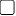 obaveza članova da su članovi samo jedne proizvođače organizacije za pojedini proizvod osim u slučaju kada imaju dvije različite proizvodne jedinice smještene na različitim zemljopisnim područjima obaveza članova da pružaju informacije koje proizvođačka organizacija traži za potrebe statistike postupci za utvrđivanje, donošenje i izmjenu pravila koja je proizvođačka organizacija donijela u vezi s izvješćivanjem o proizvodnji, stavljanjem na tržište i  zaštitom okoliša obveza članova na financijske doprinose nužne za financiranje proizvođačke organizacije pravila koja članovima proizvođačke organizacije omogućuju da na demokratičan način nadziru svoju organizaciju i njezine odluke kazne za kršenje obveza pravnog akta, posebno za neplaćanje financijskih doprinosa pravila o primanju novih članova, način pristupanja, obliku pristupnice i minimalnom trajanju članstva koje ne može biti kraće od godine dana pravila o članovima koji nisu proizvođači računovodstvena pravila i proračunska pravila nužna za djelovanje proizvođačke organizacije pravila kojima se sprječava konkurentno ponašanje članova vezano uz stavljanje na tržište proizvoda proizvođačke organizacije OPIS POSTOJEĆEG STANJA OPIS POSTOJEĆEG STANJA OPIS POSTOJEĆEG STANJA OPIS POSTOJEĆEG STANJA OPIS POSTOJEĆEG STANJA OPIS POSTOJEĆEG STANJA OPIS POSTOJEĆEG STANJA OPIS POSTOJEĆEG STANJA OPIS POSTOJEĆEG STANJA OPIS POSTOJEĆEG STANJA OPIS POSTOJEĆEG STANJA OPIS POSTOJEĆEG STANJA RB naziv člana (uključujući pravni oblik: d.o.o., j.d.o.o., obrt; OPG) proizvođač/ neproizvođač adresa (ulica, kućni broj, poštanski broj i mjesto) OIB člana i MIBPG OIB nositelja ili odgovorne osobe u pravnoj osobi datum pristupanja pravnoj osobi koja podnosi zahtjev površina (ha) obujam (količina) proizvodnje u referentnom razdoblju (t) 1 vrijednost  utržive proizvodnje proizvoda u referentnom razdoblju (EUR) 2 % prodaje kroz proizvođačku organizaciju Vlastoručni potpis člana i pečat ZAJEDNIČKA PROIZVODNA INFRASTRUKTURA ZAJEDNIČKA PROIZVODNA INFRASTRUKTURA ZAJEDNIČKA PROIZVODNA INFRASTRUKTURA objekti (kapacitet, površina) strojevi (obrada tla, aplikacija pesticida, transportna sredstva) oprema (za sjetvu, sadnju, branje, žetvu i dr.) u vlasništvu / u najmu u vlasništvu člana ugovorena usluga ostalo godina proizvodnje/gradnje DOKUMENTI U PRILOGU ZAHTJEVA ZA PRIZNAVANJE DOKUMENTI U PRILOGU ZAHTJEVA ZA PRIZNAVANJE DOKUMENTI U PRILOGU ZAHTJEVA ZA PRIZNAVANJE DOKUMENTI U PRILOGU ZAHTJEVA ZA PRIZNAVANJE DOKUMENTI U PRILOGU ZAHTJEVA ZA PRIZNAVANJE Naziv dokumenta Naziv dokumenta DA NE BROJ PRILOGA 1. Pravni akt (preslika ovjerenog pravnog akta) 2. Izvadak iz Sudskog registra Trgovačkog suda ne stariji od 3 mjeseca od dana podnošenja Zahtjeva 3. Potvrda banke o postojanju tekućeg ili žiro računa 4. Potpisni karton 5. Izjava osobe ovlaštene za zastupanje (potpisana i ovjerena) 6. Izjava o nepristranosti i sukobu interesa 7. Izjave članova proizvođača o veličini vlastitog poljoprivrednog gospodarstva 8. Dokaz da su članovi proizvođači upisani u Upisnik obiteljskih poljoprivrednih gospodarstava/Upisnik poljoprivrednika i da obavljaju poljoprivrednu djelatnost 9. Plan rada 10. Dokaz o vrijednosti utržive proizvodnje (računi, račun-otpremnice i otkupni blokovi) 11. Ostalo PODACI O PODNOSITELJU ZAHTJEVA PODACI O PODNOSITELJU ZAHTJEVA PODACI O PODNOSITELJU ZAHTJEVA Naziv pravnih subjekata koji podnose zahtjev:   1. 2. … 1. 2. … MBS pravnog subjekta i OIB te MIBPG (ako je primjenjivo): MBS 1. 2. … OIB i MIBPG 1. 2. … Pravni oblik subjekta - podnositelja 1. 2. 1. 2. Odgovorne osobe koje podnose Zahtjev Ime i prezime 1. 2. … OIB 1. 2. … Datum podnošenja Zahtjeva (datum kada je Zahtjev predan na poštu/osobno predan u pisarnicu Ministarstva/predan putem e-pošte) Potpisi odgovornih osoba pravnih subjekata koji podnose zahtjev 1. 2. … 1. 2. … Naziv opunomoćenika i OIB (ako je primjenjivo) 